Date: 7 February, 2012REPORT OF THE WRC-12 AGENDA ITEM COORDINATOR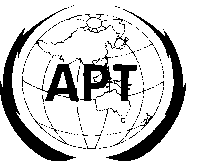 ASIA-PACIFIC TELECOMMUNITYAPT Coordination Meetings During RA-12 and WRC-12APT Coordination Meetings During RA-12 and WRC-12Agenda Item No.:1.8Name of the Coordinator ( with Email):Masashi Nakatsugawa (masashi.nakatsugawa@ties.itu.int)Issues:to consider the progress of ITU-R studies concerning the technical and regulatory issues relative to the fixed service in the bands between 71 GHz and 238 GHz, taking into account Resolutions 731 (WRC-2000) and 732 (WRC-2000);APT Proposals: (Proposals revised since 1 February, 2012)MOD to Article 5 of the Radio RegulationsMOD RESOLUTION 731 (WRC-2000)MOD RESOLUTION 732 (WRC-2000)MOD REOLUSTION 750 (WRC-2007)Status of the APT Proposals:- APT supports the method described by the draft proposal by the SWG Chairman, which is MOD RR (changing existing footnote to utilize the proposed spectrum masks) and MOD Resolutions (changing their titles and adding alternative possibility to have the ITU-R recommendations for the regulation rather than making rules at a future competent WRC ).-At the Monday informal group meeting a.i.1.8, CITEL and African groups expressed the change in their supporting method from Method A1 to the draft proposal prepared by the SWG Chair.  Resultantly, all regional groups but ASMG and Japan, which stuck with their original positions, supported the draft proposal.-Resolutions 731,732 and 750 were reviewed at the informal group. ASMG and Japan, which preferred Method A1(NOC RR & NOC Resolutions), tried to find compromised revisions on these Resolutions for them. Some APT’s concerns were also considered and addressed. The informal group prepared a working document to be reviewed at the SWG5C2.-By reviewing the working document, commonly agreed texts for the Resolutions with some reservations of ASMG and Japan were finally created in the SWG. Japan promised to prepare a footnote to the Table 1-2 Res 750 for possible solution to remove its reservations.-APT proposal was well accepted as the commonly agreed texts.Issues to be discussed at the Coordination Meeting: -Please check the commonly agreed texts for revised Resolutions 731,732 and 750. Please also check the footnote to Table 1-2 Res 750 prepared by Japan.Comments/Remarks by the Coordinator:-If Japan’s proposal is acceptable to the APT members, we are done at the SWG level on this AI1.8.Some discussions are still needed at the WG5C.